1. Leverantör/Utförare2. Projektbeskrivning3. Underskrift 4. Havs- och vattenmyndighetens interna noteringarAllmänt om verksamhetenBeskriv kortfattat vad som hittills genomförts inom projektet. Beskriv eventuella avvikelser kopplat till syfte och mål.Beskriv hur projektet följer sin projekt- och tidsplan. Beskriv även hur projektet fortsättningsvis har tänkt att följa planerna, kommentera eventulla avvikelser.ProjektbudgetHur mycket har hittills förbrukats av projektets beviljade bidrag?Beskriv hur projektet följer sin budget. Beskriv även hur projektet fortsättningsvis kommer att följa sin budget, kommentera eventuella avvikelser.Övrigt av intresse för bedömningBilagor (ange filnamn och bilagans rubrik)Ekonomisk redovisning (obligatorisk)Eventuella andra bilagor, rapporter och liknande materialUpplysningarAnvisningar för ifyllande av blankettHuvudsida
Leverantör/UtförareFyll i samtliga kontaktuppgifterProjektbeskrivningAnsvarig utredare på Havs- och vattenmyndigheten är samma som uppgavs i Havs- och vattenmyndighetens beslut om bidrag.Projektets diarienummer är samma som vad som angavs i Havs- och vattenmyndighetens beslut om bidrag.Rutan för projektbenämningen fylls i med samma projektnamn som angavs i ansökan.UnderskriftDelrapporten ska skrivas under av behörig person.Havs- och vattenmyndighetens interna noteringarFylls endast i av utredare vid Havs- och vattenmyndigheten.Rapporteringsdelen
Allmänt om verksamhetenBeskriv kortfattat vad som hittils genomförts inom projektet och beskriv eventuella avvikelser kopplat till syfte och mål.Redovisa kortfattat. Beskriv eventuella avvikelser och dess orsaker.Beskriv hur projektet följer sin projekt- och tidplan och fortsättningsvis har tänkt att följa sin projekt- och tidplan samt kommentera eventuella avvikelser och dess orsaker.Redovisa kortfattat. Beskriv eventuella avvikelser och dess orsaker.ProjektbudgetHur mycket har hittills förbrukats av projektets beviljade beviljade bidrag från HaV?Ange belopp i kronor.Beskriv hur projektet följer sin budget och fortsättningsvis kommer att följa sin budget, kommentera eventuella avvikelser.Beskriv kortfattat. Beskriv eventuella avvikelser och dess orsaker.Övrigt av intresse för bedömningFylls i vid behov.BilagorEkonomisk redovisning (obligatorisk).Bilagan ekonomiska redovisning är obligatorisk. Den ekonomiska redovisningen ska vara ett utdrag ur projektets redovisningssystem som visar projektets kostnader per kostnadsslag. Eventuella andra bilagor, rapporter och liknande material.Ange samtliga rapporter och annat material som bifogas.UpplysningarInformation om personuppgifter som lämnas till Havs- och vattenmyndigheten genom denna redovisning.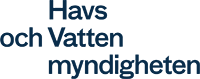 Box 11 930, 404 39 GöteborgTelefonnummer (växel): 010-698 60 00 E-post:havochvatten@havochvatten.se 
Webbadress: www.havochvatten.seDelrapport för projekt finansierade med medel från 6:6 FiskeavgiftsmedelSamtliga fält i blanketten ska fyllas i (det räcker inte att hänvisa till bilaga). Underteckna och skicka in blanketten, tillsammans med bilagor, via e-post till havochvatten@havochvatten.se. Följande ärendemening ska anges i e-postmeddelandet: Delrapportering för projekt finansierade med 6:6-fiskeavgiftsmedelDen undertecknade delrapporten inklusive bilagor ska vara oss tillhanda senast det datum som angivits i beslutet.Anvisningar för blanketten finns på sidan 4.Myndighet/Länsstyrelse/Företag/OrganisationMyndighet/Länsstyrelse/Företag/OrganisationMyndighet/Länsstyrelse/Företag/OrganisationOrganisationsnummerAdressPostnummerPostnummerOrtPostadressPostadressTelefonnummerTelefonnummerKontaktpersonKontaktpersonTelefonnummerTelefonnummerMobiltelefonnummerMobiltelefonnummerE-postadressE-postadressAnsvarig utredare på Havs-och vattenmyndighetenHavs- och vattenmyndighetens diarienummerProjektbenämning
Projektbenämning
Underskrift av behörig personUnderskrift av behörig personUnderskrift av behörig personSignaturNamnförtydligandeOrt och datumDelrapportering godkänd (datum)Sign. ansvarig utredare på Havs- och vattenmyndighetenKommentarerKommentarerFilnamnBilagans rubrikFilnamnBilagans rubrikHavs- och vattenmyndigheten är personuppgiftsansvarig för de personuppgifter som du lämnar i denna blankett.Om du har frågor om hur Havs- och vattenmyndigheten behandlar dina personuppgifter, kontakta dataskyddsombudet på e-postadress dataskyddsombud@havochvatten.se . Läs mer om hur Havs- och vattenmyndigheten behandlar personuppgifter på www.havochvatten.se